臺北市立北投國民中學活動成果紀錄表宣導成果照片活動名稱110年軍民聯合防空萬安44號演習宣導時間110年9月15日13：30～14：00地點東校區電視牆對象北投居民說明: 因疫情警戒標準維持第二級、為避免管制措施造成民眾群聚現象，今年不實施疏散避難及人車管制，民眾若聽聞警報聲響，切莫驚慌，維持生活常態即可。說明: 因疫情警戒標準維持第二級、為避免管制措施造成民眾群聚現象，今年不實施疏散避難及人車管制，民眾若聽聞警報聲響，切莫驚慌，維持生活常態即可。說明: 因疫情警戒標準維持第二級、為避免管制措施造成民眾群聚現象，今年不實施疏散避難及人車管制，民眾若聽聞警報聲響，切莫驚慌，維持生活常態即可。說明: 因疫情警戒標準維持第二級、為避免管制措施造成民眾群聚現象，今年不實施疏散避難及人車管制，民眾若聽聞警報聲響，切莫驚慌，維持生活常態即可。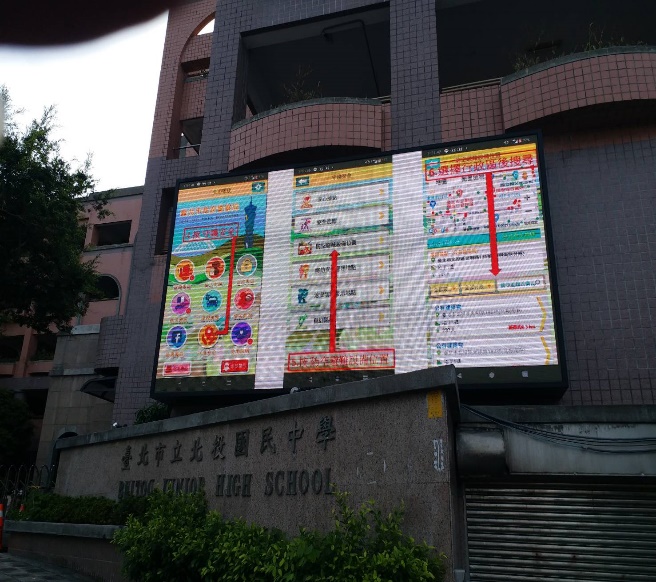 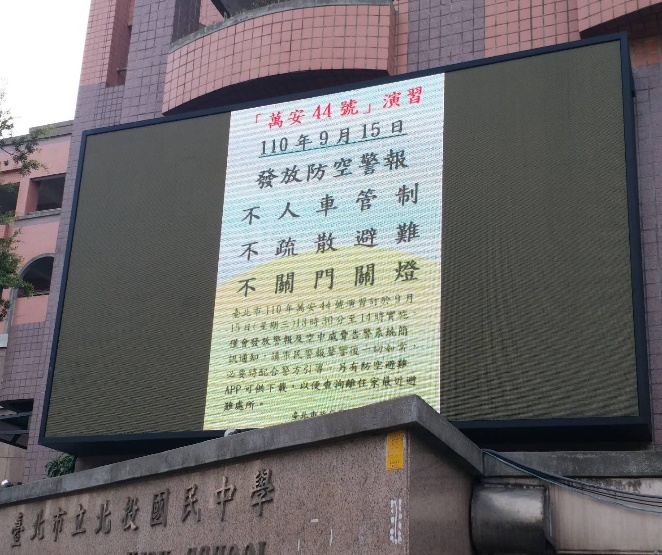 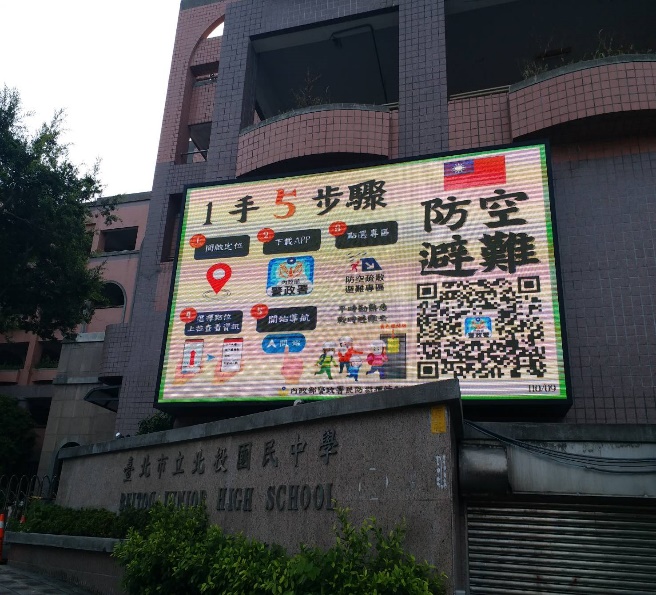 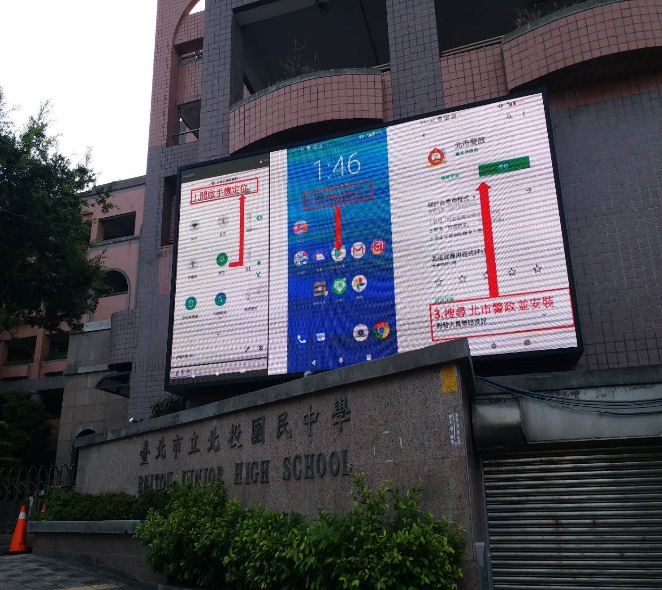 